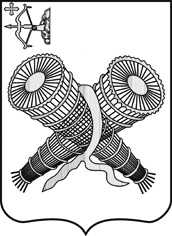 АДМИНИСТРАЦИЯ ГОРОДА СЛОБОДСКОГОКИРОВСКОЙ ОБЛАСТИПОСТАНОВЛЕНИЕ_21.12.2020_					 			                                  №__2239__г. Слободской Кировской областиО признании утратившим силу постановления администрации города Слободского от 12.01.2018 № 24        В соответствии с Федеральным  законом от 06.10.2003 №  131-ФЗ «Об общих    принципах организации местного самоуправления в Российской Федерации»,   приказом  МВД России от 31.12.2017 № 984 «Об утверждении Административного регламента Министерства внутренних дел Российской Федерации по предоставлению государственной услуги по регистрационному учету граждан Российской Федерации по месту пребывания и по месту жительства в пределах Российской Федерации», протоколом заседания правительственной комиссии по проведению административной  реформы от 08.11.2016 № 143, Уставом муниципального образования «город Слободской», утвержденным решением Слободской городской Думы Кировской области от 28.06.2005 № 57/597,  администрация города Слободского ПОСТАНОВЛЯЕТ:      1. Считать утратившим силу постановление администрации города Слободского от 12.01.2018 № 24 «Об  утверждении Порядка выдачи справок (выписок) из домовых книг гражданам, проживающим на территории муниципального образования «город Слободской».         2. Постановление вступает в силу со дня официального опубликования (обнародования).      Глава города Слободского  	              И.В. ЖелваковаПОДГОТОВЛЕНО Главный специалист по учету,обмену и распределению жильяуправления по делам ГО, ЧС, ЖКХ и благоустройстваадминистрации города Слободского                                               М.В. ДобрынинаСОГЛАСОВАНОПервый заместитель главы администрации 			города Слободского                                                                              П.О. ВайкутисГлавный специалист отделаэкономического развития потребительских рынков и муниципальныхзакупок администрации города                                                     М.С. Белорыбкина Начальник управления по деламГО, ЧС, ЖКХ и благоустройстваадминистрации города Слободского                                                  О.А. НосыреваЗаведующая правовым отделом администрации города Слободского				          К.Б. МихайловаРазослано:Дело – 2Добрыниной М.В. – 2Отдел экономического развития – 1ЦБ – 1Регистр – 1Организационный отдел – 1Общий отдел - стенд